Регистрация педагоговДля педагогов учетные записи создает Администратор школы через «Единую Точку Доступа» (ЕТД). Педагогам НЕ нужно пытаться самостоятельно зарегистрироваться во ФГИС «Моя школа», эта процедура предусмотрена только для обучающихся и законных представителей.

Для создания учетной записи педагога обратитесь к Администратору вашей школы.

 Как только Администратор создаст учетную запись, педагогу на почту поступает письмо-уведомление со ссылкой для подтверждения регистрации в системе. Ссылка для завершения регистрации действует 24 часа.
 Перейдите по ссылке из письма для подтверждения регистрации.
 После перехода по ссылке авторизуйтесь с помощью учетной записи ЕСИА портала Госуслуг.
 При успешной авторизации, откроется страница «Предоставление прав доступа». Нажав кнопку «Предоставить», вы разрешаете ФГИС «Моя школа» использовать указанные данные для авторизации в системе.
 После предоставлении разрешений происходит авторизация в системе и осуществляется переход на главную страницу ФГИС «Моя Школа». Вы может работать в системе.

Смотрите также:
Регистрация обучающихся старше 14 лет
Регистрация законных представителей
Регистрация обучающихся младше 14 лет

#чаво_МШ #про_МШ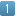 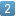 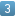 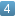 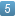 